           Вербин Александр СергеевичДата рождения: 17.06.1924 г.    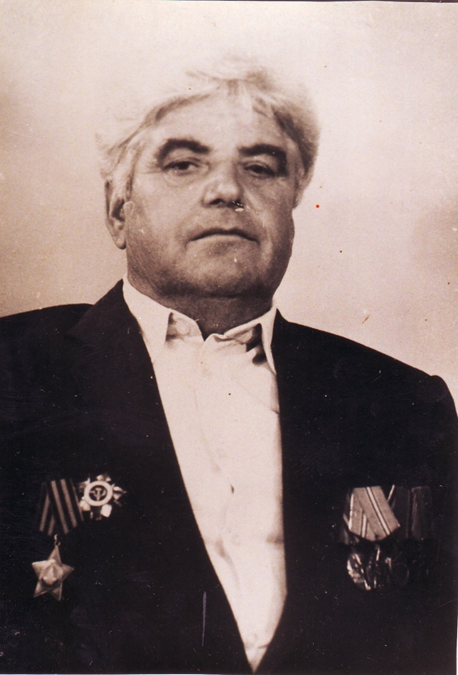 Место рождения: Ростовская область, Скосырский район, х. Заливной Должность и звание: Сержант Награды: Орден Отечественной войны I степени (06.04.1985 г.)Краткая биографияДо войны работал бригадиром в колхозе. В армии с августа1941 года.Участник ВОВ: Принимал участие в боях за Днепр, участвовал в Берлинской стратегической операции, имел ранение в ногу.После войны был демобилизован, вернулся в х. Крюков и продолжил работу в колхозе 2-ой бригады (х. Захаро-Обливский). Жил в хуторе Крюков, умер 19.09.2013 г., там же и похоронен.Информация о подвиге в ходе ВОВ